Разновозрастное внеурочное занятие  в 1-4 классах « ТЕЛЕФОН ДОВЕРИЯ»Цели: - информировать учеников, для чего предназначен и как работает Телефон доверия; - мотивировать обращаться на Телефон доверия в трудных жизненных ситуациях.Задачи:- рассказать об истории возникновения Телефона доверия как вида психологической помощи, об особенностях и принципах работы службы;- прокомментировать ситуации, когда дети могут обращаться на Телефон доверия.Оформление класса,  оборудование: визитки с информацией  о Телефоне доверия, листы для проведения «мозгового штурма», плакат «Тебе помогут», листы А3 для групповой работы, цветные карандаши, плакат  о Телефоне доверия информация о Телефоне доверия и его номерах, ноутбук, запись клипов о дружбе.Ход занятия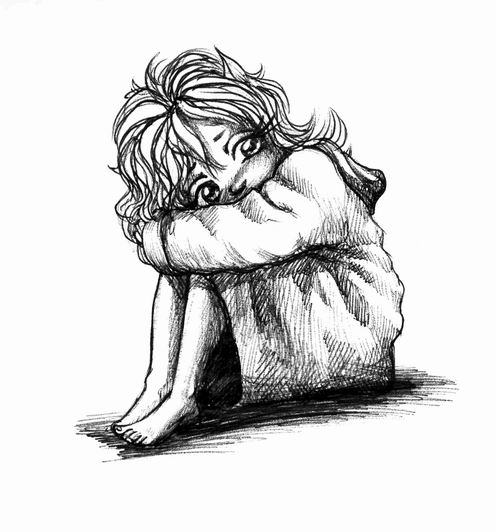 учитель     друзья      семья        телефон                                                        доверия   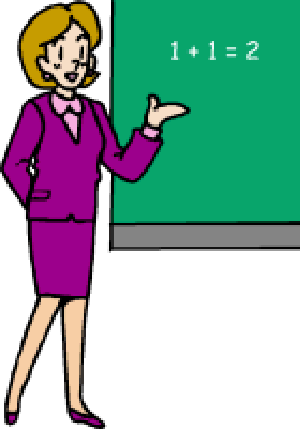 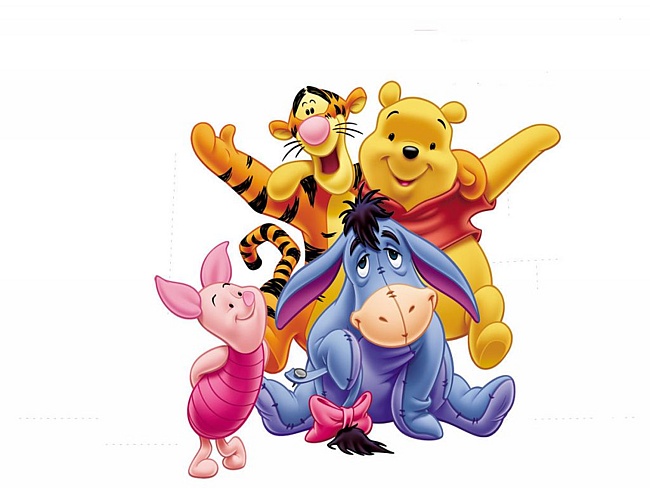 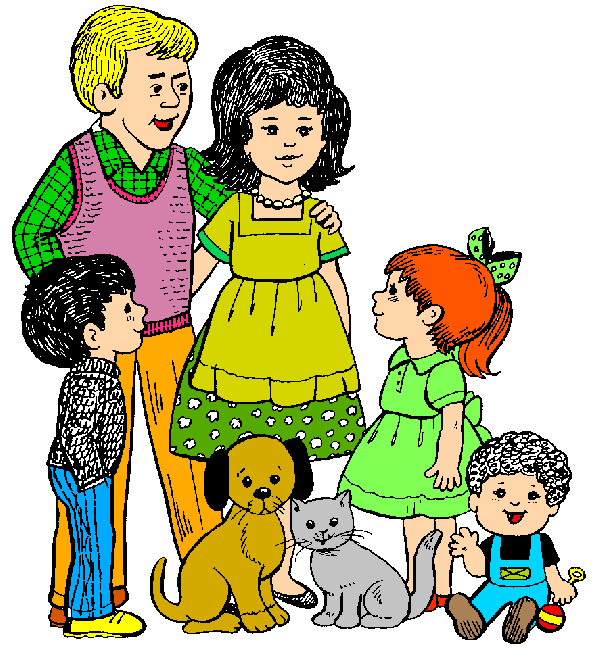 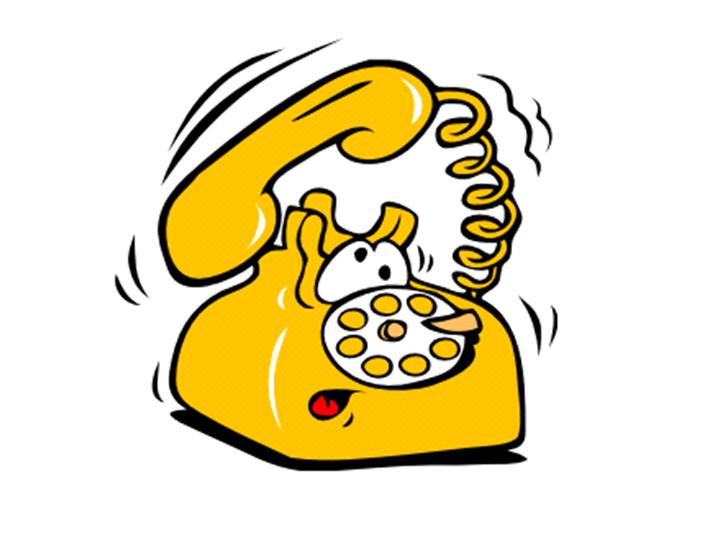 ТЕЛЕФОНСистема связи для передачи речевой информации на расстояние при помощи электри-ческих сигналов по проводамАппарат для разго-вораАбонентский номер ДОВЕРИЕУверенность в чьей-нибудь добросовестности, искренности, в правильности чего-нибудь. 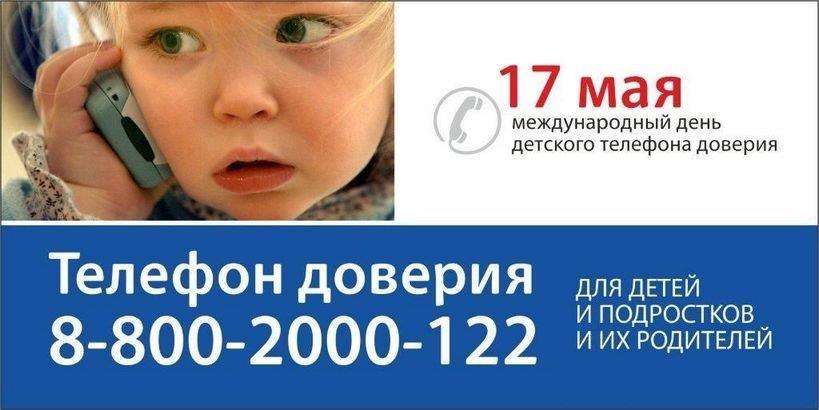 Историческая справкаПервый телефон доверия появился в 1953 году как помощь людям в сложной ситуации. Англичанин Чад Вара напечатал в газете свой номер телефона и предложил звонить людям в любое время, если в их жизни возникают сложности, с которыми они сами не в состоянии справиться: когда они одиноки, растеряны и рядом нет человека, к которому можно обратиться за помощью или советом. Он и не предполагал, что к нему позвонит так много людей. Несколько дней Чад Вара отвечал на звонки сам. Вскоре он пришёл к выводу, что в одиночку ему с этим делом не справиться, и стал искать добровольных помощников. Теперь они все вместе отвечали на звонки. Так родилось всемирное движение людей, оказывающих помощь другим людям по телефону. Это популярный и широко известный вид профессиональной психологической помощи. Помощь оказывается бесплатно, анонимно (никому не сообщается, кто звонил и зачем). Вскоре вслед за взрослыми Телефонами доверия стали организовывать Телефоны доверия для детей.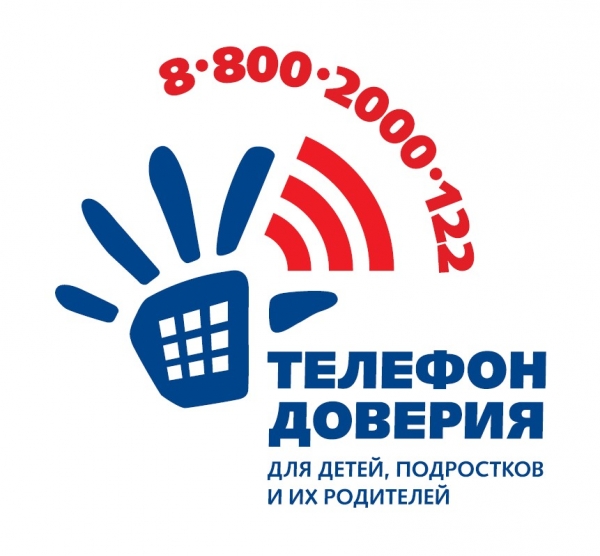 Телефон   довериядля детей, подростков и их родителейАнонимноБесплатно Доступно Организационный момент«Радуга». Детям раздать цветные фишки для определения состава группыДети рассаживаются по группамВведение в тему. Мозговой штурмПочему у человека может испортиться настроение?(приложение 1)Как поступает человек, если с ним произошло что-то, ему трудно?Кто может оказать помощь ребенку? (приложение 2)Если рядом нет родителей и друзей, что делать?( информация о телефоне из словаря Ожегова) (приложение 3.1)А всегда ли может человек рассказать свои тайны, о трудностях, о секретах родственникам и друзьям?(информация о доверии из словаря Ожегова) (приложение 3.2)Ответы детей фиксируются на плакате «Тебе плохо?»  (обида, страх, плохие отметки, наказания, дразнят, унижают, одиночество..Обращается за помощьюРабота с плакатом «Тебе помогут» (учитель, семья, друзья)Можно позвонить по телефонуНетОсновной этап Историческая справка (приложение 4)Посмотрите, у нас получилось словосочетание ТЕЛЕФОН ДОВЕРИЯ  17 мая отмечается Международный день детских телефонов доверия. (приложение 3.3)Первый телефон доверия появился в 1953 году как помощь людям в сложной ситуации. Англичанин Чад Вара напечатал в газете свой номер телефона и предложил звонить людям в любое время, если в их жизни возникают сложности, с которыми они сами не в состоянии справиться: когда они одиноки, растеряны и рядом нет человека, к которому можно обратиться за помощью или советом. Он и не предполагал, что к нему позвонит так много людей. Несколько дней Чад Вара отвечал на звонки сам. Вскоре он пришёл к выводу, что в одиночку ему с этим делом не справиться, и стал искать добровольных помощников. Теперь они все вместе отвечали на звонки. Так родилось всемирное движение людей, оказывающих помощь другим людям по телефону. Это популярный и широко известный вид профессиональной психологической помощи. Помощь оказывается бесплатно, анонимно (никому не сообщается, кто звонил и зачем). Вскоре вслед за взрослыми Телефонами доверия стали организовывать Телефоны доверия для детей.Люди, которые работают на Телефоне доверия, всегда готовы ответить, выслушать, понять и помочь.Валеологическая паузаТы не плачь и не дерись, Просто к другу обратись, Позвони ты к нам, дружок, Нам так важен твой звонок.(Руки на поясе, качаем головой) (Руки на поясе, повороты корпуса в стороны, улыбаемся) (Подносим к уху по очереди правый и левый кулачки) (Хлопаем в ладоши)Принципы работы и эмблема Телефона доверияСейчас я предлагаю вам поиграть в игру «Доскажи словечко». И все ваши ответы я буду закреплять на листе бумаги. ( приложение 5)-Если человеку трудно ему протягивают …(ладонь)-Если рядом нет человека, то ему можно…(кнопки телефона)-Если вы позвонили, то раздается …(красные полоски)-Для того, чтобы позвонить куда-то, надо набрать..  (8-800-2000-122)-За помощь с друга вы будете требовать какую-то плату? Значит, звонок должен быть…(бесплатный)-А если у человека возникла трудная ситуация рано утром или поздно вечером, нужно ждать удобного времени? Значит, помощь надо оказывать …(круглосуточно)- Если вы не захотите назвать своего имени, рассказывая тайну, вам откажут в помощи?... (анонимно)Посмотрите, мы с вами вместе собрали эмблему Детского Телефона доверияРуку помощиПозвонитьСигнал вызоваНомерБесплатныйКруглосуточноАнонимноТворческая работа по группам «Реклама»Теперь вы знаете, кто может оказать вам помощь в трудной ситуации?А если в трудную ситуацию попали не вы сами, а ваши близкие или друзья, но они не знают, куда обратиться за помощью. Я предлагаю вам создать свой рекламный плакат о Телефоне доверияЧто обязательно должно быть на плакате ?(звучат детские клипы о дружбе  и взаимопомощи)Служба Детского Телефона доверияНадо рассказать о Телефоне доверияРабота в группахНомер телефонаЯркий рисунокПолезная информацияРефлексия-Поделитесь своими мыслями по теме нашей беседы, закончив предложение «Теперь я знаю…»-Если вы считаете, что тема сегодняшнего занятия для вас нужна и важна, то я предлагаю вам подойти к доске и взять визитную карточку с информацией о Телефоне доверия.Ответы детейПодходят к доске по желаниюИтогЖелаю вам не попадать в трудные жизненные ситуации, но за вас мне теперь не страшно, потому что вы знаете, что вам всегда поможет…ТЕЛЕФОН ДОВЕРИЯ!!!8-800-2000-122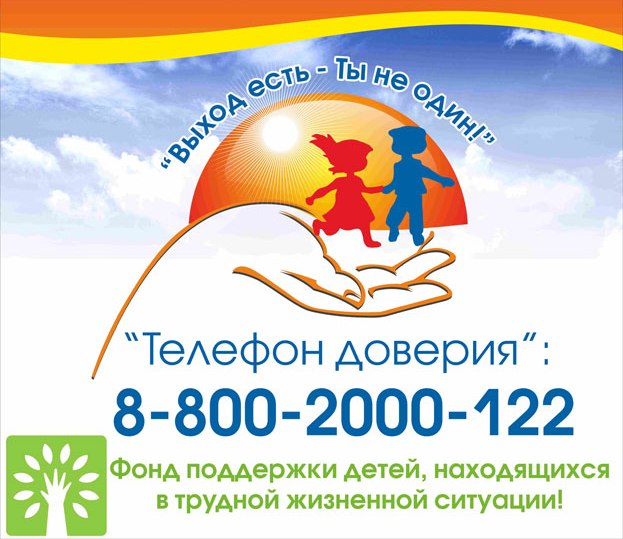 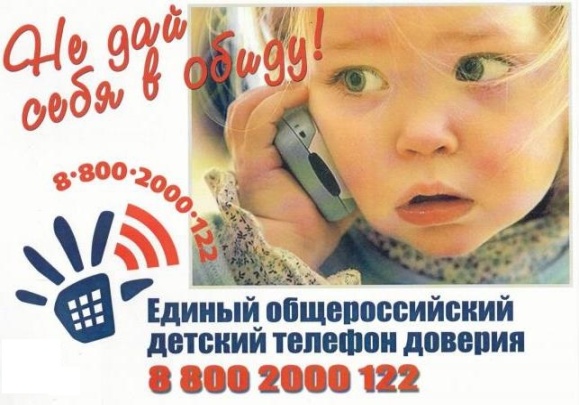 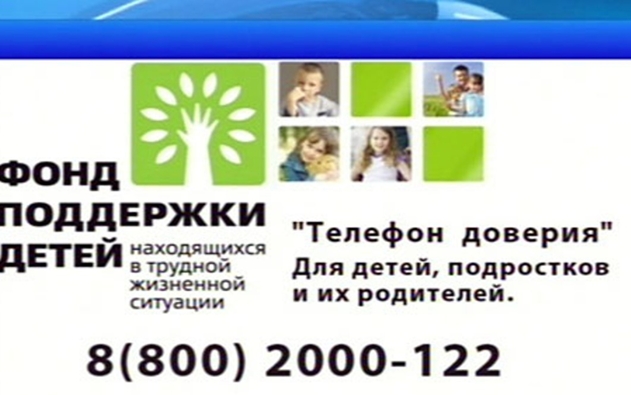 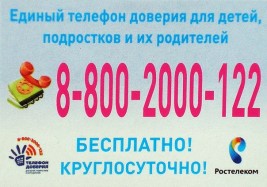 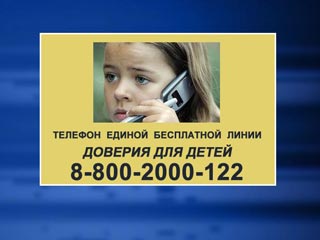 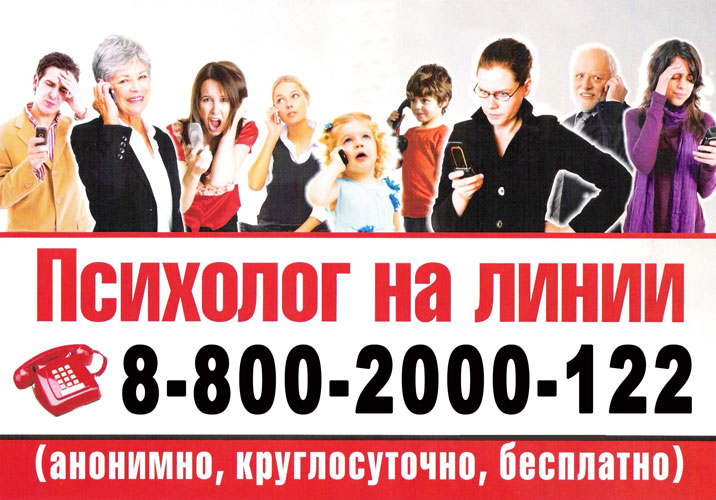 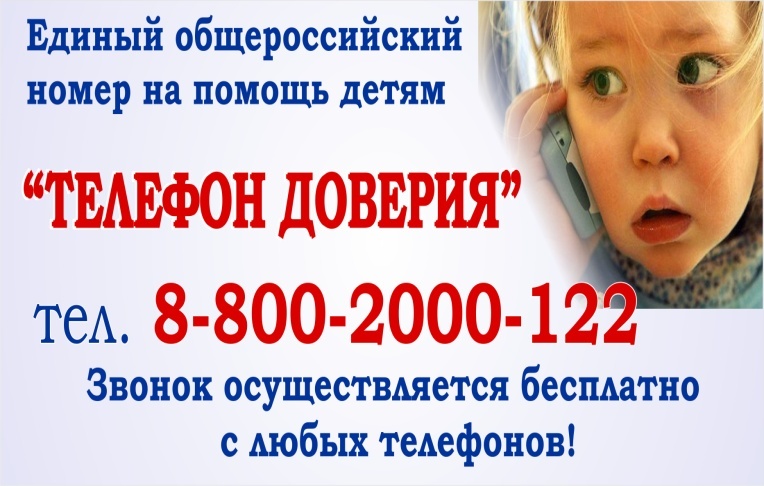 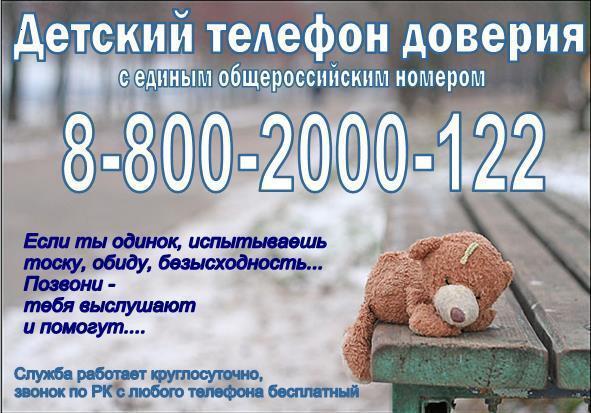 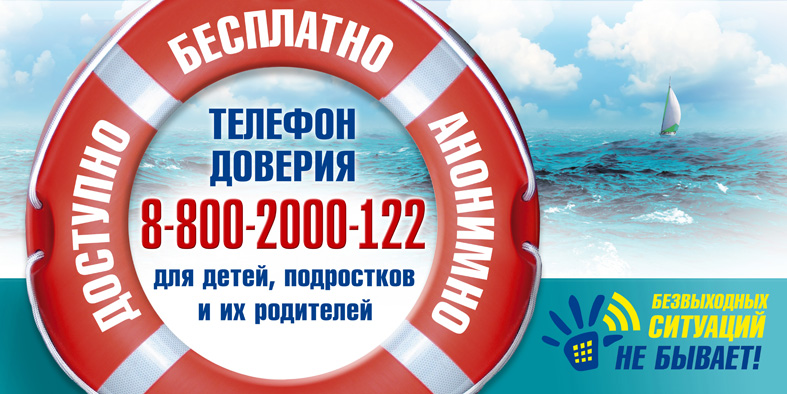 